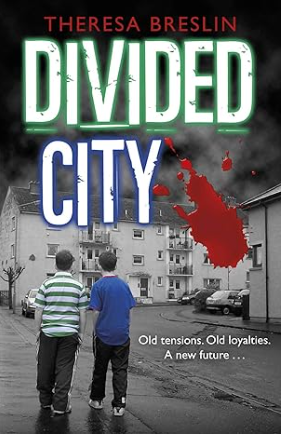 LiteracyActive Literacy Narrative WritingNovel study – Divided City NumeracyFinancial Education Multiplication & Division Health and Wellbeing Badminton Substance  MisuseExpressive ArtsGillian Kyle & Product Design Social StudiesScottish Wars of IndependenceTechnology/ICTScratch RMEJudaism  ScienceForces